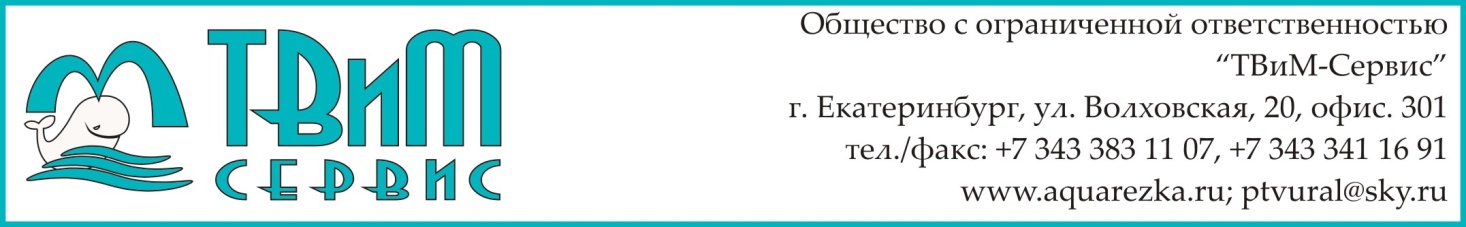 КАРТА ПРЕДПРИЯТИЯПолное наименование: Общество с ограниченной ответственностью  «ТВиМ - Сервис» Сокращенное наименование: ООО «ТВиМ - Сервис» ОГРН 1076674024613 от 04.09.2007 г.ИНН 6674231774 КПП 667001001 Юридический адрес: 620137, г. Екатеринбург, ул. Волховская, 20 Почтовый адрес: 620137, г. Екатеринбург, ул. Волховская, 20, офис 331 тел.: (343) 368-00-21 тел./факс: (343) 368-00-16 www.aquarezka.ru;   e-mail: grezka@bk.ruБанковские реквизиты:р/с 40702810016120037876  в Уральский Банк СБЕРБАНКА РФ, г. Екатеринбург к/с 30101810500000000674, БИК 046577674 ОКПО 82810800 ОКАТО 65401373000; ОКТМО 65701000; ОКОГУ 4210014; ОКФС 16; ОКОПФ 65ОКВЭД-2001: 29.40.9; 28.52; 29.40.5; 29.51; 51.1; 51.43; 51.57; 51.6; 51.61.1; 51.61.2; 51.61.3; 51.70; 72.20Директор  Новоселов Сергей Евгеньевич  действует на основании Устава Директор							Новоселов С.Е.Главный бухгалтер				 		Вершинина Н.В.